ПРЕСС-РЕЛИЗКадастровая палата осуществляет выездной прием документов по всей территории Краснодарского краяКадастровая палата по Краснодарскому краю оказывает услуги по выездному приему и курьерской доставке документов.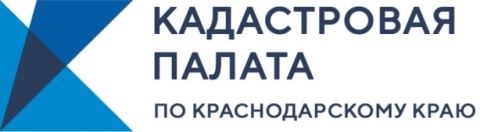 Вы можете в любое удобно вам время быстро и совершенно безопасно оформить необходимые документы, не выходя из дома либо в любом другом удобном для вас месте.Осуществление выездного обслуживания производится на территории всего края.Какие документы можно подать и получить?Для государственного кадастрового учета недвижимого имуществаДля единой процедуры государственного кадастрового учета и государственной регистрации правДля государственной регистрации прав на недвижимое имущество и сделок с нимДля предоставления сведений из Единого государственного реестра недвижимостиКак заказать?☎ по телефону 8861-992-13-02, доб. 2060 или 2061по электронной почте uslugi-pay@23.kadastr.ruчерез официальный сайт ФГБУ «ФКП Росреестра» www.kadastr.ruпри личном обращении в любой офис территориального отдела Кадастровой палаты (список офисов на сайте Росреестра в разделе «Офисы и приемные. Предварительная запись на прием»).Сколько стоит?▪ физическим лицам – 1020 руб.▪ юридическим лицам – 1530 руб.▪ветеранам и инвалидам Великой Отечественной войны, инвалидам I и II групп – бесплатно.______________________________________________________________________________________________________Пресс-служба Кадастровой палаты по Краснодарскому краю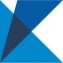 ул. Сормовская, д. 3, Краснодар, 350018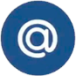 press23@23.kadastr.ru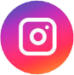 https://www.instagram.com/kadastr_kuban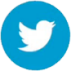 https://twitter.com/Kadastr_Kuban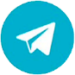 https://t.me/kadastr_kuban